Lampiran 1RENCANA PEMBELAJARAN SEMESTER(RPS)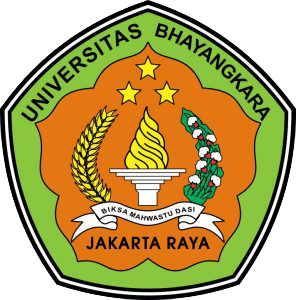 Mata Kuliah: BiopsikologiKoordinator Tim Pembina Mata Kuliah Sandra Adetya, M.Psi., PsikologPROGRAM STUDI PSIKOLOGIFAKULTAS PSIKOLOGIUNIVERSITAS BHAYANGKARA JAKARTA RAYATAHUN 2022Diterbitkan Oleh : Program Studi Psikologi, tahun 2022DAFTAR ISIPENILAIAN:															Jakarta, 6 September 2022Mengetahui & Menyetujui				Mengetahui & Menyetujui					Koordinator MK                Dekan					               Ka. Prodi						(Dede Rahmat Hidayat, Phd)			             (Yuliar Fitriani, S.Psi., M.A.)		               (Sandra Adetya, M.Psi., Psikolog)Dokumen:Nama Mata Kuliah:BiopsikologiJumlah sks                :2Koordinator Tim Pembina MK:Sandra Adetya, M.Psi., PsikologKoordinator Rumpun MK:-Tim Teaching  :Budi Sarasati, S.KM,  M.Psi.HalamanCover1Tim Penyusun2Daftar Isi3Rencana Pembelajaran Semester6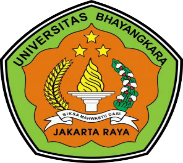 RENCANA PEMBELAJARAN SEMESTERPRODI PSIKOLOGIFAKULTAS PSIKOLOGIRENCANA PEMBELAJARAN SEMESTERPRODI PSIKOLOGIFAKULTAS PSIKOLOGIRENCANA PEMBELAJARAN SEMESTERPRODI PSIKOLOGIFAKULTAS PSIKOLOGIRENCANA PEMBELAJARAN SEMESTERPRODI PSIKOLOGIFAKULTAS PSIKOLOGIRENCANA PEMBELAJARAN SEMESTERPRODI PSIKOLOGIFAKULTAS PSIKOLOGIRENCANA PEMBELAJARAN SEMESTERPRODI PSIKOLOGIFAKULTAS PSIKOLOGIRENCANA PEMBELAJARAN SEMESTERPRODI PSIKOLOGIFAKULTAS PSIKOLOGIRENCANA PEMBELAJARAN SEMESTERPRODI PSIKOLOGIFAKULTAS PSIKOLOGIRENCANA PEMBELAJARAN SEMESTERPRODI PSIKOLOGIFAKULTAS PSIKOLOGIRENCANA PEMBELAJARAN SEMESTERPRODI PSIKOLOGIFAKULTAS PSIKOLOGIRENCANA PEMBELAJARAN SEMESTERPRODI PSIKOLOGIFAKULTAS PSIKOLOGIMATA KULIAHKODEKODEKODERumpun MKRumpun MKRumpun MKBOBOT (sks)BOBOT (sks)BOBOT (sks)SEMESTERTanggal PenyusunanPsikologi Pemeriksaan Tes InventoriPSIK-1102PSIK-1102PSIK-1102BiopsikologiBiopsikologiBiopsikologi22212-09-2022Capaian Pembelajaran (CP)Koordinator Pengembang  RPSKoordinator Pengembang  RPSKoordinator Pengembang  RPSKoordinator Pengembang  RPSKoordinator Pengembang  RPSKoordinator RMKKoordinator RMKKoordinator RMKKetua  PRODI PSIKOLOGIKetua  PRODI PSIKOLOGIKetua  PRODI PSIKOLOGICapaian Pembelajaran (CP)Budi Sarasati, S.KM,  M.Psi.Sandra Adetya, S.Psi., M.Psi., PsikologBudi Sarasati, S.KM,  M.Psi.Sandra Adetya, S.Psi., M.Psi., PsikologBudi Sarasati, S.KM,  M.Psi.Sandra Adetya, S.Psi., M.Psi., PsikologBudi Sarasati, S.KM,  M.Psi.Sandra Adetya, S.Psi., M.Psi., PsikologBudi Sarasati, S.KM,  M.Psi.Sandra Adetya, S.Psi., M.Psi., PsikologYulia Fitriani, S.Psi., M.AYulia Fitriani, S.Psi., M.AYulia Fitriani, S.Psi., M.ACapaian Pembelajaran Lulusan (CPL)CPL  yang dibebankan pada MK CPL  yang dibebankan pada MK CPL  yang dibebankan pada MK CPL  yang dibebankan pada MK CPL  yang dibebankan pada MK CPL  yang dibebankan pada MK CPL  yang dibebankan pada MK Capaian Pembelajaran Lulusan (CPL)CPL-1S (Sikap)9.  Mampu menunjukkan sikap bertanggung jawab atas pekerjaan di bidang keahliannya  secara mandiri12. Mampu menunjukkan perilaku yang didasari nilai moral luhur, menghargai perbedaan dan bersikap empatikS (Sikap)9.  Mampu menunjukkan sikap bertanggung jawab atas pekerjaan di bidang keahliannya  secara mandiri12. Mampu menunjukkan perilaku yang didasari nilai moral luhur, menghargai perbedaan dan bersikap empatikS (Sikap)9.  Mampu menunjukkan sikap bertanggung jawab atas pekerjaan di bidang keahliannya  secara mandiri12. Mampu menunjukkan perilaku yang didasari nilai moral luhur, menghargai perbedaan dan bersikap empatikS (Sikap)9.  Mampu menunjukkan sikap bertanggung jawab atas pekerjaan di bidang keahliannya  secara mandiri12. Mampu menunjukkan perilaku yang didasari nilai moral luhur, menghargai perbedaan dan bersikap empatikS (Sikap)9.  Mampu menunjukkan sikap bertanggung jawab atas pekerjaan di bidang keahliannya  secara mandiri12. Mampu menunjukkan perilaku yang didasari nilai moral luhur, menghargai perbedaan dan bersikap empatikS (Sikap)9.  Mampu menunjukkan sikap bertanggung jawab atas pekerjaan di bidang keahliannya  secara mandiri12. Mampu menunjukkan perilaku yang didasari nilai moral luhur, menghargai perbedaan dan bersikap empatikS (Sikap)9.  Mampu menunjukkan sikap bertanggung jawab atas pekerjaan di bidang keahliannya  secara mandiri12. Mampu menunjukkan perilaku yang didasari nilai moral luhur, menghargai perbedaan dan bersikap empatikS (Sikap)9.  Mampu menunjukkan sikap bertanggung jawab atas pekerjaan di bidang keahliannya  secara mandiri12. Mampu menunjukkan perilaku yang didasari nilai moral luhur, menghargai perbedaan dan bersikap empatikS (Sikap)9.  Mampu menunjukkan sikap bertanggung jawab atas pekerjaan di bidang keahliannya  secara mandiri12. Mampu menunjukkan perilaku yang didasari nilai moral luhur, menghargai perbedaan dan bersikap empatikS (Sikap)9.  Mampu menunjukkan sikap bertanggung jawab atas pekerjaan di bidang keahliannya  secara mandiri12. Mampu menunjukkan perilaku yang didasari nilai moral luhur, menghargai perbedaan dan bersikap empatikCapaian Pembelajaran Lulusan (CPL)CPL-2P (Pengetahuan)Mampu menguasai konsep dasar dan teori psikologi untuk menggambarkan dan menganalisis berbagai gejala psikologi pada individu, kelompok, organisasi, dan komunitas.P (Pengetahuan)Mampu menguasai konsep dasar dan teori psikologi untuk menggambarkan dan menganalisis berbagai gejala psikologi pada individu, kelompok, organisasi, dan komunitas.P (Pengetahuan)Mampu menguasai konsep dasar dan teori psikologi untuk menggambarkan dan menganalisis berbagai gejala psikologi pada individu, kelompok, organisasi, dan komunitas.P (Pengetahuan)Mampu menguasai konsep dasar dan teori psikologi untuk menggambarkan dan menganalisis berbagai gejala psikologi pada individu, kelompok, organisasi, dan komunitas.P (Pengetahuan)Mampu menguasai konsep dasar dan teori psikologi untuk menggambarkan dan menganalisis berbagai gejala psikologi pada individu, kelompok, organisasi, dan komunitas.P (Pengetahuan)Mampu menguasai konsep dasar dan teori psikologi untuk menggambarkan dan menganalisis berbagai gejala psikologi pada individu, kelompok, organisasi, dan komunitas.P (Pengetahuan)Mampu menguasai konsep dasar dan teori psikologi untuk menggambarkan dan menganalisis berbagai gejala psikologi pada individu, kelompok, organisasi, dan komunitas.P (Pengetahuan)Mampu menguasai konsep dasar dan teori psikologi untuk menggambarkan dan menganalisis berbagai gejala psikologi pada individu, kelompok, organisasi, dan komunitas.P (Pengetahuan)Mampu menguasai konsep dasar dan teori psikologi untuk menggambarkan dan menganalisis berbagai gejala psikologi pada individu, kelompok, organisasi, dan komunitas.P (Pengetahuan)Mampu menguasai konsep dasar dan teori psikologi untuk menggambarkan dan menganalisis berbagai gejala psikologi pada individu, kelompok, organisasi, dan komunitas.Capaian Pembelajaran Lulusan (CPL)CPL-3KK (Ketrampilan Khusus)KK 16.  Literasi Teknologi: Mampu menyampaikan gagasan secara tertulis, menampilkan presentasi secara efektif, dan menggunakan teknologi informasi secara bertanggung jawabKK (Ketrampilan Khusus)KK 16.  Literasi Teknologi: Mampu menyampaikan gagasan secara tertulis, menampilkan presentasi secara efektif, dan menggunakan teknologi informasi secara bertanggung jawabKK (Ketrampilan Khusus)KK 16.  Literasi Teknologi: Mampu menyampaikan gagasan secara tertulis, menampilkan presentasi secara efektif, dan menggunakan teknologi informasi secara bertanggung jawabKK (Ketrampilan Khusus)KK 16.  Literasi Teknologi: Mampu menyampaikan gagasan secara tertulis, menampilkan presentasi secara efektif, dan menggunakan teknologi informasi secara bertanggung jawabKK (Ketrampilan Khusus)KK 16.  Literasi Teknologi: Mampu menyampaikan gagasan secara tertulis, menampilkan presentasi secara efektif, dan menggunakan teknologi informasi secara bertanggung jawabKK (Ketrampilan Khusus)KK 16.  Literasi Teknologi: Mampu menyampaikan gagasan secara tertulis, menampilkan presentasi secara efektif, dan menggunakan teknologi informasi secara bertanggung jawabKK (Ketrampilan Khusus)KK 16.  Literasi Teknologi: Mampu menyampaikan gagasan secara tertulis, menampilkan presentasi secara efektif, dan menggunakan teknologi informasi secara bertanggung jawabKK (Ketrampilan Khusus)KK 16.  Literasi Teknologi: Mampu menyampaikan gagasan secara tertulis, menampilkan presentasi secara efektif, dan menggunakan teknologi informasi secara bertanggung jawabKK (Ketrampilan Khusus)KK 16.  Literasi Teknologi: Mampu menyampaikan gagasan secara tertulis, menampilkan presentasi secara efektif, dan menggunakan teknologi informasi secara bertanggung jawabKK (Ketrampilan Khusus)KK 16.  Literasi Teknologi: Mampu menyampaikan gagasan secara tertulis, menampilkan presentasi secara efektif, dan menggunakan teknologi informasi secara bertanggung jawabCapaian Pembelajaran Lulusan (CPL)CPL-4KU (Ketarampilan Umum)13. Mampu menggunakan teknologi informasi dalam konteks pengembangan keilmuan dan implementasi bidang keahlianKU (Ketarampilan Umum)13. Mampu menggunakan teknologi informasi dalam konteks pengembangan keilmuan dan implementasi bidang keahlianKU (Ketarampilan Umum)13. Mampu menggunakan teknologi informasi dalam konteks pengembangan keilmuan dan implementasi bidang keahlianKU (Ketarampilan Umum)13. Mampu menggunakan teknologi informasi dalam konteks pengembangan keilmuan dan implementasi bidang keahlianKU (Ketarampilan Umum)13. Mampu menggunakan teknologi informasi dalam konteks pengembangan keilmuan dan implementasi bidang keahlianKU (Ketarampilan Umum)13. Mampu menggunakan teknologi informasi dalam konteks pengembangan keilmuan dan implementasi bidang keahlianKU (Ketarampilan Umum)13. Mampu menggunakan teknologi informasi dalam konteks pengembangan keilmuan dan implementasi bidang keahlianKU (Ketarampilan Umum)13. Mampu menggunakan teknologi informasi dalam konteks pengembangan keilmuan dan implementasi bidang keahlianKU (Ketarampilan Umum)13. Mampu menggunakan teknologi informasi dalam konteks pengembangan keilmuan dan implementasi bidang keahlianKU (Ketarampilan Umum)13. Mampu menggunakan teknologi informasi dalam konteks pengembangan keilmuan dan implementasi bidang keahlianCapaian Pembelajaran Lulusan (CPL)CP-MK CP-MK CP-MK CP-MK CP-MK CP-MK CP-MK CP-MK CP-MK CP-MK CP-MK CPMK 1 : Memahami dasar-dasar biologis dan fisiologis sistem saraf dari perilaku serta proses mental manusia .CMPK 2 : Menganalisis hubungan antara psikologi dan fisiologi manusia, bagaimana faktor keturunan dan lingkungan mempengaruhi  individu.CPMK 3 : Mengalisa literatur atas berbagai kajian empiris (evidence-based) dalam bidang biopsikologi pada disiplin Psikologi secara umum untuk menjelaskan berbagai gejala psikologi  baik individu , kelompok, organisasi dan komunitas.CPMK 1 : Memahami dasar-dasar biologis dan fisiologis sistem saraf dari perilaku serta proses mental manusia .CMPK 2 : Menganalisis hubungan antara psikologi dan fisiologi manusia, bagaimana faktor keturunan dan lingkungan mempengaruhi  individu.CPMK 3 : Mengalisa literatur atas berbagai kajian empiris (evidence-based) dalam bidang biopsikologi pada disiplin Psikologi secara umum untuk menjelaskan berbagai gejala psikologi  baik individu , kelompok, organisasi dan komunitas.CPMK 1 : Memahami dasar-dasar biologis dan fisiologis sistem saraf dari perilaku serta proses mental manusia .CMPK 2 : Menganalisis hubungan antara psikologi dan fisiologi manusia, bagaimana faktor keturunan dan lingkungan mempengaruhi  individu.CPMK 3 : Mengalisa literatur atas berbagai kajian empiris (evidence-based) dalam bidang biopsikologi pada disiplin Psikologi secara umum untuk menjelaskan berbagai gejala psikologi  baik individu , kelompok, organisasi dan komunitas.CPMK 1 : Memahami dasar-dasar biologis dan fisiologis sistem saraf dari perilaku serta proses mental manusia .CMPK 2 : Menganalisis hubungan antara psikologi dan fisiologi manusia, bagaimana faktor keturunan dan lingkungan mempengaruhi  individu.CPMK 3 : Mengalisa literatur atas berbagai kajian empiris (evidence-based) dalam bidang biopsikologi pada disiplin Psikologi secara umum untuk menjelaskan berbagai gejala psikologi  baik individu , kelompok, organisasi dan komunitas.CPMK 1 : Memahami dasar-dasar biologis dan fisiologis sistem saraf dari perilaku serta proses mental manusia .CMPK 2 : Menganalisis hubungan antara psikologi dan fisiologi manusia, bagaimana faktor keturunan dan lingkungan mempengaruhi  individu.CPMK 3 : Mengalisa literatur atas berbagai kajian empiris (evidence-based) dalam bidang biopsikologi pada disiplin Psikologi secara umum untuk menjelaskan berbagai gejala psikologi  baik individu , kelompok, organisasi dan komunitas.CPMK 1 : Memahami dasar-dasar biologis dan fisiologis sistem saraf dari perilaku serta proses mental manusia .CMPK 2 : Menganalisis hubungan antara psikologi dan fisiologi manusia, bagaimana faktor keturunan dan lingkungan mempengaruhi  individu.CPMK 3 : Mengalisa literatur atas berbagai kajian empiris (evidence-based) dalam bidang biopsikologi pada disiplin Psikologi secara umum untuk menjelaskan berbagai gejala psikologi  baik individu , kelompok, organisasi dan komunitas.CPMK 1 : Memahami dasar-dasar biologis dan fisiologis sistem saraf dari perilaku serta proses mental manusia .CMPK 2 : Menganalisis hubungan antara psikologi dan fisiologi manusia, bagaimana faktor keturunan dan lingkungan mempengaruhi  individu.CPMK 3 : Mengalisa literatur atas berbagai kajian empiris (evidence-based) dalam bidang biopsikologi pada disiplin Psikologi secara umum untuk menjelaskan berbagai gejala psikologi  baik individu , kelompok, organisasi dan komunitas.CPMK 1 : Memahami dasar-dasar biologis dan fisiologis sistem saraf dari perilaku serta proses mental manusia .CMPK 2 : Menganalisis hubungan antara psikologi dan fisiologi manusia, bagaimana faktor keturunan dan lingkungan mempengaruhi  individu.CPMK 3 : Mengalisa literatur atas berbagai kajian empiris (evidence-based) dalam bidang biopsikologi pada disiplin Psikologi secara umum untuk menjelaskan berbagai gejala psikologi  baik individu , kelompok, organisasi dan komunitas.CPMK 1 : Memahami dasar-dasar biologis dan fisiologis sistem saraf dari perilaku serta proses mental manusia .CMPK 2 : Menganalisis hubungan antara psikologi dan fisiologi manusia, bagaimana faktor keturunan dan lingkungan mempengaruhi  individu.CPMK 3 : Mengalisa literatur atas berbagai kajian empiris (evidence-based) dalam bidang biopsikologi pada disiplin Psikologi secara umum untuk menjelaskan berbagai gejala psikologi  baik individu , kelompok, organisasi dan komunitas.CPMK 1 : Memahami dasar-dasar biologis dan fisiologis sistem saraf dari perilaku serta proses mental manusia .CMPK 2 : Menganalisis hubungan antara psikologi dan fisiologi manusia, bagaimana faktor keturunan dan lingkungan mempengaruhi  individu.CPMK 3 : Mengalisa literatur atas berbagai kajian empiris (evidence-based) dalam bidang biopsikologi pada disiplin Psikologi secara umum untuk menjelaskan berbagai gejala psikologi  baik individu , kelompok, organisasi dan komunitas.CPMK 1 : Memahami dasar-dasar biologis dan fisiologis sistem saraf dari perilaku serta proses mental manusia .CMPK 2 : Menganalisis hubungan antara psikologi dan fisiologi manusia, bagaimana faktor keturunan dan lingkungan mempengaruhi  individu.CPMK 3 : Mengalisa literatur atas berbagai kajian empiris (evidence-based) dalam bidang biopsikologi pada disiplin Psikologi secara umum untuk menjelaskan berbagai gejala psikologi  baik individu , kelompok, organisasi dan komunitas.Kompsetensi Dasar (KD) SUB-CPMK (Kemampuan Akhir yang direncanakan) SUB-CPMK (Kemampuan Akhir yang direncanakan) SUB-CPMK (Kemampuan Akhir yang direncanakan) SUB-CPMK (Kemampuan Akhir yang direncanakan) SUB-CPMK (Kemampuan Akhir yang direncanakan) SUB-CPMK (Kemampuan Akhir yang direncanakan) SUB-CPMK (Kemampuan Akhir yang direncanakan) SUB-CPMK (Kemampuan Akhir yang direncanakan) SUB-CPMK (Kemampuan Akhir yang direncanakan) SUB-CPMK (Kemampuan Akhir yang direncanakan) SUB-CPMK (Kemampuan Akhir yang direncanakan)Kompsetensi Dasar (KD)KD 1Menyepakati kontrak perkuliahan dan memahami tentang teori dan konsep Biopsikologi dalam kehidupan sehari-hariMenyepakati kontrak perkuliahan dan memahami tentang teori dan konsep Biopsikologi dalam kehidupan sehari-hariMenyepakati kontrak perkuliahan dan memahami tentang teori dan konsep Biopsikologi dalam kehidupan sehari-hariMenyepakati kontrak perkuliahan dan memahami tentang teori dan konsep Biopsikologi dalam kehidupan sehari-hariMenyepakati kontrak perkuliahan dan memahami tentang teori dan konsep Biopsikologi dalam kehidupan sehari-hariMenyepakati kontrak perkuliahan dan memahami tentang teori dan konsep Biopsikologi dalam kehidupan sehari-hariMenyepakati kontrak perkuliahan dan memahami tentang teori dan konsep Biopsikologi dalam kehidupan sehari-hariMenyepakati kontrak perkuliahan dan memahami tentang teori dan konsep Biopsikologi dalam kehidupan sehari-hariMenyepakati kontrak perkuliahan dan memahami tentang teori dan konsep Biopsikologi dalam kehidupan sehari-hariMenyepakati kontrak perkuliahan dan memahami tentang teori dan konsep Biopsikologi dalam kehidupan sehari-hariKompsetensi Dasar (KD)KD 2Memahami dan menjelaskan hubungan antara otak dan pikiran mempengaruhi perilaku manusia Memahami dan menjelaskan hubungan antara otak dan pikiran mempengaruhi perilaku manusia Memahami dan menjelaskan hubungan antara otak dan pikiran mempengaruhi perilaku manusia Memahami dan menjelaskan hubungan antara otak dan pikiran mempengaruhi perilaku manusia Memahami dan menjelaskan hubungan antara otak dan pikiran mempengaruhi perilaku manusia Memahami dan menjelaskan hubungan antara otak dan pikiran mempengaruhi perilaku manusia Memahami dan menjelaskan hubungan antara otak dan pikiran mempengaruhi perilaku manusia Memahami dan menjelaskan hubungan antara otak dan pikiran mempengaruhi perilaku manusia Memahami dan menjelaskan hubungan antara otak dan pikiran mempengaruhi perilaku manusia Memahami dan menjelaskan hubungan antara otak dan pikiran mempengaruhi perilaku manusia Kompsetensi Dasar (KD)KD 3Memahami perilaku dari tiga sisi pengaruh: psikologis, biologis, dan lingkunganMemahami perilaku dari tiga sisi pengaruh: psikologis, biologis, dan lingkunganMemahami perilaku dari tiga sisi pengaruh: psikologis, biologis, dan lingkunganMemahami perilaku dari tiga sisi pengaruh: psikologis, biologis, dan lingkunganMemahami perilaku dari tiga sisi pengaruh: psikologis, biologis, dan lingkunganMemahami perilaku dari tiga sisi pengaruh: psikologis, biologis, dan lingkunganMemahami perilaku dari tiga sisi pengaruh: psikologis, biologis, dan lingkunganMemahami perilaku dari tiga sisi pengaruh: psikologis, biologis, dan lingkunganMemahami perilaku dari tiga sisi pengaruh: psikologis, biologis, dan lingkunganMemahami perilaku dari tiga sisi pengaruh: psikologis, biologis, dan lingkunganKompsetensi Dasar (KD)KD 4Menguasai menjelaskan tentang sel manusiaMenguasai menjelaskan tentang sel manusiaMenguasai menjelaskan tentang sel manusiaMenguasai menjelaskan tentang sel manusiaMenguasai menjelaskan tentang sel manusiaMenguasai menjelaskan tentang sel manusiaMenguasai menjelaskan tentang sel manusiaMenguasai menjelaskan tentang sel manusiaMenguasai menjelaskan tentang sel manusiaMenguasai menjelaskan tentang sel manusiaKompsetensi Dasar (KD)KD 5Menguasai bagaimana struktur dan fungsi otak bisa memengaruhi psikologis manusiaMenguasai bagaimana struktur dan fungsi otak bisa memengaruhi psikologis manusiaMenguasai bagaimana struktur dan fungsi otak bisa memengaruhi psikologis manusiaMenguasai bagaimana struktur dan fungsi otak bisa memengaruhi psikologis manusiaMenguasai bagaimana struktur dan fungsi otak bisa memengaruhi psikologis manusiaMenguasai bagaimana struktur dan fungsi otak bisa memengaruhi psikologis manusiaMenguasai bagaimana struktur dan fungsi otak bisa memengaruhi psikologis manusiaMenguasai bagaimana struktur dan fungsi otak bisa memengaruhi psikologis manusiaMenguasai bagaimana struktur dan fungsi otak bisa memengaruhi psikologis manusiaMenguasai bagaimana struktur dan fungsi otak bisa memengaruhi psikologis manusiaKompsetensi Dasar (KD)KD 6Menguasai cara kerja Konduksi Neural  dan Transmisi Sinapsis pada sistem sarafMenguasai cara kerja Konduksi Neural  dan Transmisi Sinapsis pada sistem sarafMenguasai cara kerja Konduksi Neural  dan Transmisi Sinapsis pada sistem sarafMenguasai cara kerja Konduksi Neural  dan Transmisi Sinapsis pada sistem sarafMenguasai cara kerja Konduksi Neural  dan Transmisi Sinapsis pada sistem sarafMenguasai cara kerja Konduksi Neural  dan Transmisi Sinapsis pada sistem sarafMenguasai cara kerja Konduksi Neural  dan Transmisi Sinapsis pada sistem sarafMenguasai cara kerja Konduksi Neural  dan Transmisi Sinapsis pada sistem sarafMenguasai cara kerja Konduksi Neural  dan Transmisi Sinapsis pada sistem sarafMenguasai cara kerja Konduksi Neural  dan Transmisi Sinapsis pada sistem sarafKompsetensi Dasar (KD)KD 7Mengkaji kasus gangguan neuron yang berkaitan dengan perilaku dan fungsi kognitifMengkaji kasus gangguan neuron yang berkaitan dengan perilaku dan fungsi kognitifMengkaji kasus gangguan neuron yang berkaitan dengan perilaku dan fungsi kognitifMengkaji kasus gangguan neuron yang berkaitan dengan perilaku dan fungsi kognitifMengkaji kasus gangguan neuron yang berkaitan dengan perilaku dan fungsi kognitifMengkaji kasus gangguan neuron yang berkaitan dengan perilaku dan fungsi kognitifMengkaji kasus gangguan neuron yang berkaitan dengan perilaku dan fungsi kognitifMengkaji kasus gangguan neuron yang berkaitan dengan perilaku dan fungsi kognitifMengkaji kasus gangguan neuron yang berkaitan dengan perilaku dan fungsi kognitifMengkaji kasus gangguan neuron yang berkaitan dengan perilaku dan fungsi kognitifKompsetensi Dasar (KD)KD 8Menguasai sistem Panca Indra manusia Menguasai sistem Panca Indra manusia Menguasai sistem Panca Indra manusia Menguasai sistem Panca Indra manusia Menguasai sistem Panca Indra manusia Menguasai sistem Panca Indra manusia Menguasai sistem Panca Indra manusia Menguasai sistem Panca Indra manusia Menguasai sistem Panca Indra manusia Menguasai sistem Panca Indra manusia Kompsetensi Dasar (KD)Kompsetensi Dasar (KD)Kompsetensi Dasar (KD)Kompsetensi Dasar (KD)Deskripsi Singkat Mata KuliahDESKRIPSIDESKRIPSIDESKRIPSIDESKRIPSIDESKRIPSIDESKRIPSIDESKRIPSIDESKRIPSIDESKRIPSIDESKRIPSIDESKRIPSIDeskripsi Singkat Mata KuliahBiopsikologi adalah ilmu mempelajari perilaku dalam psikologi yang perlu dilakukan secara menyeluruh yaitu dengan meninjau perilaku dari tiga sisi pengaruh: psikologis, biologis, dan lingkungan. Biopsikologi adalah ilmu mempelajari perilaku dalam psikologi yang perlu dilakukan secara menyeluruh yaitu dengan meninjau perilaku dari tiga sisi pengaruh: psikologis, biologis, dan lingkungan. Biopsikologi adalah ilmu mempelajari perilaku dalam psikologi yang perlu dilakukan secara menyeluruh yaitu dengan meninjau perilaku dari tiga sisi pengaruh: psikologis, biologis, dan lingkungan. Biopsikologi adalah ilmu mempelajari perilaku dalam psikologi yang perlu dilakukan secara menyeluruh yaitu dengan meninjau perilaku dari tiga sisi pengaruh: psikologis, biologis, dan lingkungan. Biopsikologi adalah ilmu mempelajari perilaku dalam psikologi yang perlu dilakukan secara menyeluruh yaitu dengan meninjau perilaku dari tiga sisi pengaruh: psikologis, biologis, dan lingkungan. Biopsikologi adalah ilmu mempelajari perilaku dalam psikologi yang perlu dilakukan secara menyeluruh yaitu dengan meninjau perilaku dari tiga sisi pengaruh: psikologis, biologis, dan lingkungan. Biopsikologi adalah ilmu mempelajari perilaku dalam psikologi yang perlu dilakukan secara menyeluruh yaitu dengan meninjau perilaku dari tiga sisi pengaruh: psikologis, biologis, dan lingkungan. Biopsikologi adalah ilmu mempelajari perilaku dalam psikologi yang perlu dilakukan secara menyeluruh yaitu dengan meninjau perilaku dari tiga sisi pengaruh: psikologis, biologis, dan lingkungan. Biopsikologi adalah ilmu mempelajari perilaku dalam psikologi yang perlu dilakukan secara menyeluruh yaitu dengan meninjau perilaku dari tiga sisi pengaruh: psikologis, biologis, dan lingkungan. Biopsikologi adalah ilmu mempelajari perilaku dalam psikologi yang perlu dilakukan secara menyeluruh yaitu dengan meninjau perilaku dari tiga sisi pengaruh: psikologis, biologis, dan lingkungan. Biopsikologi adalah ilmu mempelajari perilaku dalam psikologi yang perlu dilakukan secara menyeluruh yaitu dengan meninjau perilaku dari tiga sisi pengaruh: psikologis, biologis, dan lingkungan. Materi Pembelajaran/ Pokok BahasanBahan KajianBahan KajianMateri Pembelajaran/ Pokok BahasanMata kuliah Biopsikologi adalah mata kuliah dasar yang menjadi pengantar bagi mahasiswa untuk mengenal lebih jauh tentang biologi manusia yang dibutuhkan untuk memahami perilaku dari sisi biologis. Setelah mempelajari Biopsikologi mahasiswa dapat menyebutkan beberapa aspek biologis dasar untuk menjelaskan perilaku yaitu cara syaraf berkomunikasi dan peran substansi kimiawi pada syaraf, peran struktur otak dan sistem syaraf pusat dan sistem syaraf tepi, peran alat indera. Selain itu, dapat menyebutkan cara genetika berperan dalam menentukan perilaku, menyebutkan bagian-bagian neuron dan cara neuron berkomunikasi, peran obat-obatan pada neuron, menyebutkan sistem syaraf pusat dan sistem syaraf tepi, menyebutkan strukturstruktur penting pada otak dan perannya pada perilaku, menyebutkan anatomi dan peran alat indera, serta menyebutkan kelenjar, proses sekresi hormon, dan peran hormon manusia dan gangguan perilaku yang dikaji dalam psikologi.Mata kuliah Biopsikologi adalah mata kuliah dasar yang menjadi pengantar bagi mahasiswa untuk mengenal lebih jauh tentang biologi manusia yang dibutuhkan untuk memahami perilaku dari sisi biologis. Setelah mempelajari Biopsikologi mahasiswa dapat menyebutkan beberapa aspek biologis dasar untuk menjelaskan perilaku yaitu cara syaraf berkomunikasi dan peran substansi kimiawi pada syaraf, peran struktur otak dan sistem syaraf pusat dan sistem syaraf tepi, peran alat indera. Selain itu, dapat menyebutkan cara genetika berperan dalam menentukan perilaku, menyebutkan bagian-bagian neuron dan cara neuron berkomunikasi, peran obat-obatan pada neuron, menyebutkan sistem syaraf pusat dan sistem syaraf tepi, menyebutkan strukturstruktur penting pada otak dan perannya pada perilaku, menyebutkan anatomi dan peran alat indera, serta menyebutkan kelenjar, proses sekresi hormon, dan peran hormon manusia dan gangguan perilaku yang dikaji dalam psikologi.Mata kuliah Biopsikologi adalah mata kuliah dasar yang menjadi pengantar bagi mahasiswa untuk mengenal lebih jauh tentang biologi manusia yang dibutuhkan untuk memahami perilaku dari sisi biologis. Setelah mempelajari Biopsikologi mahasiswa dapat menyebutkan beberapa aspek biologis dasar untuk menjelaskan perilaku yaitu cara syaraf berkomunikasi dan peran substansi kimiawi pada syaraf, peran struktur otak dan sistem syaraf pusat dan sistem syaraf tepi, peran alat indera. Selain itu, dapat menyebutkan cara genetika berperan dalam menentukan perilaku, menyebutkan bagian-bagian neuron dan cara neuron berkomunikasi, peran obat-obatan pada neuron, menyebutkan sistem syaraf pusat dan sistem syaraf tepi, menyebutkan strukturstruktur penting pada otak dan perannya pada perilaku, menyebutkan anatomi dan peran alat indera, serta menyebutkan kelenjar, proses sekresi hormon, dan peran hormon manusia dan gangguan perilaku yang dikaji dalam psikologi.Mata kuliah Biopsikologi adalah mata kuliah dasar yang menjadi pengantar bagi mahasiswa untuk mengenal lebih jauh tentang biologi manusia yang dibutuhkan untuk memahami perilaku dari sisi biologis. Setelah mempelajari Biopsikologi mahasiswa dapat menyebutkan beberapa aspek biologis dasar untuk menjelaskan perilaku yaitu cara syaraf berkomunikasi dan peran substansi kimiawi pada syaraf, peran struktur otak dan sistem syaraf pusat dan sistem syaraf tepi, peran alat indera. Selain itu, dapat menyebutkan cara genetika berperan dalam menentukan perilaku, menyebutkan bagian-bagian neuron dan cara neuron berkomunikasi, peran obat-obatan pada neuron, menyebutkan sistem syaraf pusat dan sistem syaraf tepi, menyebutkan strukturstruktur penting pada otak dan perannya pada perilaku, menyebutkan anatomi dan peran alat indera, serta menyebutkan kelenjar, proses sekresi hormon, dan peran hormon manusia dan gangguan perilaku yang dikaji dalam psikologi.Mata kuliah Biopsikologi adalah mata kuliah dasar yang menjadi pengantar bagi mahasiswa untuk mengenal lebih jauh tentang biologi manusia yang dibutuhkan untuk memahami perilaku dari sisi biologis. Setelah mempelajari Biopsikologi mahasiswa dapat menyebutkan beberapa aspek biologis dasar untuk menjelaskan perilaku yaitu cara syaraf berkomunikasi dan peran substansi kimiawi pada syaraf, peran struktur otak dan sistem syaraf pusat dan sistem syaraf tepi, peran alat indera. Selain itu, dapat menyebutkan cara genetika berperan dalam menentukan perilaku, menyebutkan bagian-bagian neuron dan cara neuron berkomunikasi, peran obat-obatan pada neuron, menyebutkan sistem syaraf pusat dan sistem syaraf tepi, menyebutkan strukturstruktur penting pada otak dan perannya pada perilaku, menyebutkan anatomi dan peran alat indera, serta menyebutkan kelenjar, proses sekresi hormon, dan peran hormon manusia dan gangguan perilaku yang dikaji dalam psikologi.Mata kuliah Biopsikologi adalah mata kuliah dasar yang menjadi pengantar bagi mahasiswa untuk mengenal lebih jauh tentang biologi manusia yang dibutuhkan untuk memahami perilaku dari sisi biologis. Setelah mempelajari Biopsikologi mahasiswa dapat menyebutkan beberapa aspek biologis dasar untuk menjelaskan perilaku yaitu cara syaraf berkomunikasi dan peran substansi kimiawi pada syaraf, peran struktur otak dan sistem syaraf pusat dan sistem syaraf tepi, peran alat indera. Selain itu, dapat menyebutkan cara genetika berperan dalam menentukan perilaku, menyebutkan bagian-bagian neuron dan cara neuron berkomunikasi, peran obat-obatan pada neuron, menyebutkan sistem syaraf pusat dan sistem syaraf tepi, menyebutkan strukturstruktur penting pada otak dan perannya pada perilaku, menyebutkan anatomi dan peran alat indera, serta menyebutkan kelenjar, proses sekresi hormon, dan peran hormon manusia dan gangguan perilaku yang dikaji dalam psikologi.Mata kuliah Biopsikologi adalah mata kuliah dasar yang menjadi pengantar bagi mahasiswa untuk mengenal lebih jauh tentang biologi manusia yang dibutuhkan untuk memahami perilaku dari sisi biologis. Setelah mempelajari Biopsikologi mahasiswa dapat menyebutkan beberapa aspek biologis dasar untuk menjelaskan perilaku yaitu cara syaraf berkomunikasi dan peran substansi kimiawi pada syaraf, peran struktur otak dan sistem syaraf pusat dan sistem syaraf tepi, peran alat indera. Selain itu, dapat menyebutkan cara genetika berperan dalam menentukan perilaku, menyebutkan bagian-bagian neuron dan cara neuron berkomunikasi, peran obat-obatan pada neuron, menyebutkan sistem syaraf pusat dan sistem syaraf tepi, menyebutkan strukturstruktur penting pada otak dan perannya pada perilaku, menyebutkan anatomi dan peran alat indera, serta menyebutkan kelenjar, proses sekresi hormon, dan peran hormon manusia dan gangguan perilaku yang dikaji dalam psikologi.Mata kuliah Biopsikologi adalah mata kuliah dasar yang menjadi pengantar bagi mahasiswa untuk mengenal lebih jauh tentang biologi manusia yang dibutuhkan untuk memahami perilaku dari sisi biologis. Setelah mempelajari Biopsikologi mahasiswa dapat menyebutkan beberapa aspek biologis dasar untuk menjelaskan perilaku yaitu cara syaraf berkomunikasi dan peran substansi kimiawi pada syaraf, peran struktur otak dan sistem syaraf pusat dan sistem syaraf tepi, peran alat indera. Selain itu, dapat menyebutkan cara genetika berperan dalam menentukan perilaku, menyebutkan bagian-bagian neuron dan cara neuron berkomunikasi, peran obat-obatan pada neuron, menyebutkan sistem syaraf pusat dan sistem syaraf tepi, menyebutkan strukturstruktur penting pada otak dan perannya pada perilaku, menyebutkan anatomi dan peran alat indera, serta menyebutkan kelenjar, proses sekresi hormon, dan peran hormon manusia dan gangguan perilaku yang dikaji dalam psikologi.Mata kuliah Biopsikologi adalah mata kuliah dasar yang menjadi pengantar bagi mahasiswa untuk mengenal lebih jauh tentang biologi manusia yang dibutuhkan untuk memahami perilaku dari sisi biologis. Setelah mempelajari Biopsikologi mahasiswa dapat menyebutkan beberapa aspek biologis dasar untuk menjelaskan perilaku yaitu cara syaraf berkomunikasi dan peran substansi kimiawi pada syaraf, peran struktur otak dan sistem syaraf pusat dan sistem syaraf tepi, peran alat indera. Selain itu, dapat menyebutkan cara genetika berperan dalam menentukan perilaku, menyebutkan bagian-bagian neuron dan cara neuron berkomunikasi, peran obat-obatan pada neuron, menyebutkan sistem syaraf pusat dan sistem syaraf tepi, menyebutkan strukturstruktur penting pada otak dan perannya pada perilaku, menyebutkan anatomi dan peran alat indera, serta menyebutkan kelenjar, proses sekresi hormon, dan peran hormon manusia dan gangguan perilaku yang dikaji dalam psikologi.Mata kuliah Biopsikologi adalah mata kuliah dasar yang menjadi pengantar bagi mahasiswa untuk mengenal lebih jauh tentang biologi manusia yang dibutuhkan untuk memahami perilaku dari sisi biologis. Setelah mempelajari Biopsikologi mahasiswa dapat menyebutkan beberapa aspek biologis dasar untuk menjelaskan perilaku yaitu cara syaraf berkomunikasi dan peran substansi kimiawi pada syaraf, peran struktur otak dan sistem syaraf pusat dan sistem syaraf tepi, peran alat indera. Selain itu, dapat menyebutkan cara genetika berperan dalam menentukan perilaku, menyebutkan bagian-bagian neuron dan cara neuron berkomunikasi, peran obat-obatan pada neuron, menyebutkan sistem syaraf pusat dan sistem syaraf tepi, menyebutkan strukturstruktur penting pada otak dan perannya pada perilaku, menyebutkan anatomi dan peran alat indera, serta menyebutkan kelenjar, proses sekresi hormon, dan peran hormon manusia dan gangguan perilaku yang dikaji dalam psikologi.Mata kuliah Biopsikologi adalah mata kuliah dasar yang menjadi pengantar bagi mahasiswa untuk mengenal lebih jauh tentang biologi manusia yang dibutuhkan untuk memahami perilaku dari sisi biologis. Setelah mempelajari Biopsikologi mahasiswa dapat menyebutkan beberapa aspek biologis dasar untuk menjelaskan perilaku yaitu cara syaraf berkomunikasi dan peran substansi kimiawi pada syaraf, peran struktur otak dan sistem syaraf pusat dan sistem syaraf tepi, peran alat indera. Selain itu, dapat menyebutkan cara genetika berperan dalam menentukan perilaku, menyebutkan bagian-bagian neuron dan cara neuron berkomunikasi, peran obat-obatan pada neuron, menyebutkan sistem syaraf pusat dan sistem syaraf tepi, menyebutkan strukturstruktur penting pada otak dan perannya pada perilaku, menyebutkan anatomi dan peran alat indera, serta menyebutkan kelenjar, proses sekresi hormon, dan peran hormon manusia dan gangguan perilaku yang dikaji dalam psikologi.Materi Pembelajaran/ Pokok BahasanTopik BahasanTopik BahasanMateri Pembelajaran/ Pokok BahasanTeori dan konsep BiopsikologiTeori hubungan antara otak dan pikiranTeori tentang sel manusia Teori tentang anatomi sistem saraf pusatTeori tentang anatomi sistem saraf tepiFungsi-fungsi neuron dan proses mentransmisikan sinyal-sinyal elektrokimiawi melalui sistem saraf Mengkaji tema kasus gangguan neuron yang berkaitan dengan perilaku Analisa kasus gangguan neuron yang berkaitan dengan perilakuTeori cara kerja sistem hormon dalam tubuh manusiaTeori sistem visual manusiaTeori sistem Auditori manusiaTeori sistem SomatosensoriTeori Sistem Olfactory dan Sistem GustatoryTeori dan konsep BiopsikologiTeori hubungan antara otak dan pikiranTeori tentang sel manusia Teori tentang anatomi sistem saraf pusatTeori tentang anatomi sistem saraf tepiFungsi-fungsi neuron dan proses mentransmisikan sinyal-sinyal elektrokimiawi melalui sistem saraf Mengkaji tema kasus gangguan neuron yang berkaitan dengan perilaku Analisa kasus gangguan neuron yang berkaitan dengan perilakuTeori cara kerja sistem hormon dalam tubuh manusiaTeori sistem visual manusiaTeori sistem Auditori manusiaTeori sistem SomatosensoriTeori Sistem Olfactory dan Sistem GustatoryTeori dan konsep BiopsikologiTeori hubungan antara otak dan pikiranTeori tentang sel manusia Teori tentang anatomi sistem saraf pusatTeori tentang anatomi sistem saraf tepiFungsi-fungsi neuron dan proses mentransmisikan sinyal-sinyal elektrokimiawi melalui sistem saraf Mengkaji tema kasus gangguan neuron yang berkaitan dengan perilaku Analisa kasus gangguan neuron yang berkaitan dengan perilakuTeori cara kerja sistem hormon dalam tubuh manusiaTeori sistem visual manusiaTeori sistem Auditori manusiaTeori sistem SomatosensoriTeori Sistem Olfactory dan Sistem GustatoryTeori dan konsep BiopsikologiTeori hubungan antara otak dan pikiranTeori tentang sel manusia Teori tentang anatomi sistem saraf pusatTeori tentang anatomi sistem saraf tepiFungsi-fungsi neuron dan proses mentransmisikan sinyal-sinyal elektrokimiawi melalui sistem saraf Mengkaji tema kasus gangguan neuron yang berkaitan dengan perilaku Analisa kasus gangguan neuron yang berkaitan dengan perilakuTeori cara kerja sistem hormon dalam tubuh manusiaTeori sistem visual manusiaTeori sistem Auditori manusiaTeori sistem SomatosensoriTeori Sistem Olfactory dan Sistem GustatoryTeori dan konsep BiopsikologiTeori hubungan antara otak dan pikiranTeori tentang sel manusia Teori tentang anatomi sistem saraf pusatTeori tentang anatomi sistem saraf tepiFungsi-fungsi neuron dan proses mentransmisikan sinyal-sinyal elektrokimiawi melalui sistem saraf Mengkaji tema kasus gangguan neuron yang berkaitan dengan perilaku Analisa kasus gangguan neuron yang berkaitan dengan perilakuTeori cara kerja sistem hormon dalam tubuh manusiaTeori sistem visual manusiaTeori sistem Auditori manusiaTeori sistem SomatosensoriTeori Sistem Olfactory dan Sistem GustatoryTeori dan konsep BiopsikologiTeori hubungan antara otak dan pikiranTeori tentang sel manusia Teori tentang anatomi sistem saraf pusatTeori tentang anatomi sistem saraf tepiFungsi-fungsi neuron dan proses mentransmisikan sinyal-sinyal elektrokimiawi melalui sistem saraf Mengkaji tema kasus gangguan neuron yang berkaitan dengan perilaku Analisa kasus gangguan neuron yang berkaitan dengan perilakuTeori cara kerja sistem hormon dalam tubuh manusiaTeori sistem visual manusiaTeori sistem Auditori manusiaTeori sistem SomatosensoriTeori Sistem Olfactory dan Sistem GustatoryTeori dan konsep BiopsikologiTeori hubungan antara otak dan pikiranTeori tentang sel manusia Teori tentang anatomi sistem saraf pusatTeori tentang anatomi sistem saraf tepiFungsi-fungsi neuron dan proses mentransmisikan sinyal-sinyal elektrokimiawi melalui sistem saraf Mengkaji tema kasus gangguan neuron yang berkaitan dengan perilaku Analisa kasus gangguan neuron yang berkaitan dengan perilakuTeori cara kerja sistem hormon dalam tubuh manusiaTeori sistem visual manusiaTeori sistem Auditori manusiaTeori sistem SomatosensoriTeori Sistem Olfactory dan Sistem GustatoryTeori dan konsep BiopsikologiTeori hubungan antara otak dan pikiranTeori tentang sel manusia Teori tentang anatomi sistem saraf pusatTeori tentang anatomi sistem saraf tepiFungsi-fungsi neuron dan proses mentransmisikan sinyal-sinyal elektrokimiawi melalui sistem saraf Mengkaji tema kasus gangguan neuron yang berkaitan dengan perilaku Analisa kasus gangguan neuron yang berkaitan dengan perilakuTeori cara kerja sistem hormon dalam tubuh manusiaTeori sistem visual manusiaTeori sistem Auditori manusiaTeori sistem SomatosensoriTeori Sistem Olfactory dan Sistem GustatoryTeori dan konsep BiopsikologiTeori hubungan antara otak dan pikiranTeori tentang sel manusia Teori tentang anatomi sistem saraf pusatTeori tentang anatomi sistem saraf tepiFungsi-fungsi neuron dan proses mentransmisikan sinyal-sinyal elektrokimiawi melalui sistem saraf Mengkaji tema kasus gangguan neuron yang berkaitan dengan perilaku Analisa kasus gangguan neuron yang berkaitan dengan perilakuTeori cara kerja sistem hormon dalam tubuh manusiaTeori sistem visual manusiaTeori sistem Auditori manusiaTeori sistem SomatosensoriTeori Sistem Olfactory dan Sistem GustatoryTeori dan konsep BiopsikologiTeori hubungan antara otak dan pikiranTeori tentang sel manusia Teori tentang anatomi sistem saraf pusatTeori tentang anatomi sistem saraf tepiFungsi-fungsi neuron dan proses mentransmisikan sinyal-sinyal elektrokimiawi melalui sistem saraf Mengkaji tema kasus gangguan neuron yang berkaitan dengan perilaku Analisa kasus gangguan neuron yang berkaitan dengan perilakuTeori cara kerja sistem hormon dalam tubuh manusiaTeori sistem visual manusiaTeori sistem Auditori manusiaTeori sistem SomatosensoriTeori Sistem Olfactory dan Sistem GustatoryTeori dan konsep BiopsikologiTeori hubungan antara otak dan pikiranTeori tentang sel manusia Teori tentang anatomi sistem saraf pusatTeori tentang anatomi sistem saraf tepiFungsi-fungsi neuron dan proses mentransmisikan sinyal-sinyal elektrokimiawi melalui sistem saraf Mengkaji tema kasus gangguan neuron yang berkaitan dengan perilaku Analisa kasus gangguan neuron yang berkaitan dengan perilakuTeori cara kerja sistem hormon dalam tubuh manusiaTeori sistem visual manusiaTeori sistem Auditori manusiaTeori sistem SomatosensoriTeori Sistem Olfactory dan Sistem GustatoryPustakaUtama :Utama :Pustaka1.Pinel, J.P.J. (1993), Biopsychology. 2nd ed. Massachusetts : Allyn and Bacon2. Pinel , J.P.J, Barnes SJ. (2019), Biopsikologi edisi kesepuluh. Yogyakarta: Pustaka Pelajar1.Pinel, J.P.J. (1993), Biopsychology. 2nd ed. Massachusetts : Allyn and Bacon2. Pinel , J.P.J, Barnes SJ. (2019), Biopsikologi edisi kesepuluh. Yogyakarta: Pustaka Pelajar1.Pinel, J.P.J. (1993), Biopsychology. 2nd ed. Massachusetts : Allyn and Bacon2. Pinel , J.P.J, Barnes SJ. (2019), Biopsikologi edisi kesepuluh. Yogyakarta: Pustaka Pelajar1.Pinel, J.P.J. (1993), Biopsychology. 2nd ed. Massachusetts : Allyn and Bacon2. Pinel , J.P.J, Barnes SJ. (2019), Biopsikologi edisi kesepuluh. Yogyakarta: Pustaka Pelajar1.Pinel, J.P.J. (1993), Biopsychology. 2nd ed. Massachusetts : Allyn and Bacon2. Pinel , J.P.J, Barnes SJ. (2019), Biopsikologi edisi kesepuluh. Yogyakarta: Pustaka Pelajar1.Pinel, J.P.J. (1993), Biopsychology. 2nd ed. Massachusetts : Allyn and Bacon2. Pinel , J.P.J, Barnes SJ. (2019), Biopsikologi edisi kesepuluh. Yogyakarta: Pustaka Pelajar1.Pinel, J.P.J. (1993), Biopsychology. 2nd ed. Massachusetts : Allyn and Bacon2. Pinel , J.P.J, Barnes SJ. (2019), Biopsikologi edisi kesepuluh. Yogyakarta: Pustaka Pelajar1.Pinel, J.P.J. (1993), Biopsychology. 2nd ed. Massachusetts : Allyn and Bacon2. Pinel , J.P.J, Barnes SJ. (2019), Biopsikologi edisi kesepuluh. Yogyakarta: Pustaka Pelajar1.Pinel, J.P.J. (1993), Biopsychology. 2nd ed. Massachusetts : Allyn and Bacon2. Pinel , J.P.J, Barnes SJ. (2019), Biopsikologi edisi kesepuluh. Yogyakarta: Pustaka Pelajar1.Pinel, J.P.J. (1993), Biopsychology. 2nd ed. Massachusetts : Allyn and Bacon2. Pinel , J.P.J, Barnes SJ. (2019), Biopsikologi edisi kesepuluh. Yogyakarta: Pustaka Pelajar1.Pinel, J.P.J. (1993), Biopsychology. 2nd ed. Massachusetts : Allyn and Bacon2. Pinel , J.P.J, Barnes SJ. (2019), Biopsikologi edisi kesepuluh. Yogyakarta: Pustaka PelajarPustakaPendukungPendukungPustaka3. Mardiati Ratna DSJ SPKJ, Dr. (2010) Buku kuliah Susunan saraf otak manusia. Jakarta : CV. Sagung Seto4. Mardiati Ratna DSJ SPKJ, Dr. (1996) Buku kuliah Neuropsikologi. Jakarta : CV Sagung Seto5. Mardiati Ratna DSJ SPKJ, Dr. (2000) Buku kuliah Faal Endokrin. Jakarta : CV Sagung Seto3. Mardiati Ratna DSJ SPKJ, Dr. (2010) Buku kuliah Susunan saraf otak manusia. Jakarta : CV. Sagung Seto4. Mardiati Ratna DSJ SPKJ, Dr. (1996) Buku kuliah Neuropsikologi. Jakarta : CV Sagung Seto5. Mardiati Ratna DSJ SPKJ, Dr. (2000) Buku kuliah Faal Endokrin. Jakarta : CV Sagung Seto3. Mardiati Ratna DSJ SPKJ, Dr. (2010) Buku kuliah Susunan saraf otak manusia. Jakarta : CV. Sagung Seto4. Mardiati Ratna DSJ SPKJ, Dr. (1996) Buku kuliah Neuropsikologi. Jakarta : CV Sagung Seto5. Mardiati Ratna DSJ SPKJ, Dr. (2000) Buku kuliah Faal Endokrin. Jakarta : CV Sagung Seto3. Mardiati Ratna DSJ SPKJ, Dr. (2010) Buku kuliah Susunan saraf otak manusia. Jakarta : CV. Sagung Seto4. Mardiati Ratna DSJ SPKJ, Dr. (1996) Buku kuliah Neuropsikologi. Jakarta : CV Sagung Seto5. Mardiati Ratna DSJ SPKJ, Dr. (2000) Buku kuliah Faal Endokrin. Jakarta : CV Sagung Seto3. Mardiati Ratna DSJ SPKJ, Dr. (2010) Buku kuliah Susunan saraf otak manusia. Jakarta : CV. Sagung Seto4. Mardiati Ratna DSJ SPKJ, Dr. (1996) Buku kuliah Neuropsikologi. Jakarta : CV Sagung Seto5. Mardiati Ratna DSJ SPKJ, Dr. (2000) Buku kuliah Faal Endokrin. Jakarta : CV Sagung Seto3. Mardiati Ratna DSJ SPKJ, Dr. (2010) Buku kuliah Susunan saraf otak manusia. Jakarta : CV. Sagung Seto4. Mardiati Ratna DSJ SPKJ, Dr. (1996) Buku kuliah Neuropsikologi. Jakarta : CV Sagung Seto5. Mardiati Ratna DSJ SPKJ, Dr. (2000) Buku kuliah Faal Endokrin. Jakarta : CV Sagung Seto3. Mardiati Ratna DSJ SPKJ, Dr. (2010) Buku kuliah Susunan saraf otak manusia. Jakarta : CV. Sagung Seto4. Mardiati Ratna DSJ SPKJ, Dr. (1996) Buku kuliah Neuropsikologi. Jakarta : CV Sagung Seto5. Mardiati Ratna DSJ SPKJ, Dr. (2000) Buku kuliah Faal Endokrin. Jakarta : CV Sagung Seto3. Mardiati Ratna DSJ SPKJ, Dr. (2010) Buku kuliah Susunan saraf otak manusia. Jakarta : CV. Sagung Seto4. Mardiati Ratna DSJ SPKJ, Dr. (1996) Buku kuliah Neuropsikologi. Jakarta : CV Sagung Seto5. Mardiati Ratna DSJ SPKJ, Dr. (2000) Buku kuliah Faal Endokrin. Jakarta : CV Sagung Seto3. Mardiati Ratna DSJ SPKJ, Dr. (2010) Buku kuliah Susunan saraf otak manusia. Jakarta : CV. Sagung Seto4. Mardiati Ratna DSJ SPKJ, Dr. (1996) Buku kuliah Neuropsikologi. Jakarta : CV Sagung Seto5. Mardiati Ratna DSJ SPKJ, Dr. (2000) Buku kuliah Faal Endokrin. Jakarta : CV Sagung Seto3. Mardiati Ratna DSJ SPKJ, Dr. (2010) Buku kuliah Susunan saraf otak manusia. Jakarta : CV. Sagung Seto4. Mardiati Ratna DSJ SPKJ, Dr. (1996) Buku kuliah Neuropsikologi. Jakarta : CV Sagung Seto5. Mardiati Ratna DSJ SPKJ, Dr. (2000) Buku kuliah Faal Endokrin. Jakarta : CV Sagung Seto3. Mardiati Ratna DSJ SPKJ, Dr. (2010) Buku kuliah Susunan saraf otak manusia. Jakarta : CV. Sagung Seto4. Mardiati Ratna DSJ SPKJ, Dr. (1996) Buku kuliah Neuropsikologi. Jakarta : CV Sagung Seto5. Mardiati Ratna DSJ SPKJ, Dr. (2000) Buku kuliah Faal Endokrin. Jakarta : CV Sagung SetoMedia PembelajaranSofwareSofwareSofwareSofwareHardware :Hardware :Hardware :Hardware :Hardware :Hardware :Hardware :Media PembelajaranZoom dan Google MeetZoom dan Google MeetZoom dan Google MeetZoom dan Google MeetPower point, PPT Power point, PPT Power point, PPT Power point, PPT Power point, PPT Power point, PPT Power point, PPT Teacher/Team Teaching/ Tim LSBudi Sarasati, S.KM,  M.Psi.Sandra Adetya, S.Psi., M.Psi., PsikologBudi Sarasati, S.KM,  M.Psi.Sandra Adetya, S.Psi., M.Psi., PsikologBudi Sarasati, S.KM,  M.Psi.Sandra Adetya, S.Psi., M.Psi., PsikologBudi Sarasati, S.KM,  M.Psi.Sandra Adetya, S.Psi., M.Psi., PsikologBudi Sarasati, S.KM,  M.Psi.Sandra Adetya, S.Psi., M.Psi., PsikologBudi Sarasati, S.KM,  M.Psi.Sandra Adetya, S.Psi., M.Psi., PsikologBudi Sarasati, S.KM,  M.Psi.Sandra Adetya, S.Psi., M.Psi., PsikologBudi Sarasati, S.KM,  M.Psi.Sandra Adetya, S.Psi., M.Psi., PsikologBudi Sarasati, S.KM,  M.Psi.Sandra Adetya, S.Psi., M.Psi., PsikologBudi Sarasati, S.KM,  M.Psi.Sandra Adetya, S.Psi., M.Psi., PsikologBudi Sarasati, S.KM,  M.Psi.Sandra Adetya, S.Psi., M.Psi., PsikologAssessmentTes TertulisTes TertulisTes TertulisTes TertulisTes TertulisTes TertulisTes TertulisTes TertulisTes TertulisTes TertulisTes TertulisMata Kuliah Syarat-----------Pertemuan  KeKemampuan Akhir yang direncanakanIndikator Pencapaian KompetensiMateri PokokMateri PokokBentuk dan Metode PembelajaranPengalaman Belajar MahasiswaEstimasi WaktuPenilaianPenilaianPenilaianReferensiPertemuan  KeKemampuan Akhir yang direncanakanIndikator Pencapaian KompetensiMateri PokokMateri PokokBentuk dan Metode PembelajaranPengalaman Belajar MahasiswaEstimasi WaktuBentuk & KriteriaIndikator PenilaianBobot (%)Referensi(1)(2)(3)(4)(4)(5)(6)(7)(8)(9)(10)(11)1Menyepakati kontrak perkuliahan dan Memahami  tentang teori dan konsep Biopsikologi dalam kehidupan sehari-hari.1.1 Menyepakati kontrak perkuliahanPerkenanalan dan kontrak belajar antara dosen dengan mahasiswaPerkenanalan dan kontrak belajar antara dosen dengan mahasiswaSynchronous:Tatap maya melalui zoom meeting: Ceramah Asynchronous:Mencari referensi.Membaca/mendalami referensi.membuat mind mapTugas20 menitBentuk:Diskusi Interaktif Kriteria:Skor nilai* Kontrak perkuliahan diberi tanda tangan2.14%Utama, Pendukung1Menyepakati kontrak perkuliahan dan Memahami  tentang teori dan konsep Biopsikologi dalam kehidupan sehari-hari.1.2 Memahami dan menjelaskan  Teori dan konsep Biopsikologi serta Pendekatan dalam bidang biopsikologi ●Pengertian Biopsikologi danperkembangannya●Ruang lingkup: neuropsychology,physiological psychology, comparativepsychology, psychopharmacology,psychophysiology, cognitiveneuroscience●Pengertian Biopsikologi danperkembangannya●Ruang lingkup: neuropsychology,physiological psychology, comparativepsychology, psychopharmacology,psychophysiology, cognitiveneuroscienceSynchronous:Tatap maya melalui zoom meeting: Ceramah Asynchronous:Mencari referensi.Membaca/mendalami referensi.membuat mind mapTugas40 menitBentuk:Mengerjakan soal pada modulKriteria:Skor nilai* Mampu menjelaskan tentang definisi umum dan definisi Khusus Biopsikologi serta konsep tentang biopsikologi dan keterkaitan antara Biopsikologi dengan disiplin ilmu lain2.14%Utama, Pendukung1Menyepakati kontrak perkuliahan dan Memahami  tentang teori dan konsep Biopsikologi dalam kehidupan sehari-hari.1.3  Memahami dan menjelaskan   antara kaitannya body dan mind yang di aplikasikan dalam kehidupan sehari-hari.Hal- hal yang kaitannya antara body dan mind dalam ilmu biopsikologiHal- hal yang kaitannya antara body dan mind dalam ilmu biopsikologiSynchronous:Tatap maya melalui zoom meeting: Ceramah Asynchronous:Mencari referensi.Membaca/mendalami referensi.membuat mind mapTugas40 menitBentuk:Kasus/review jurnalKriteria:Skor nilai* Mampu memahami  antara kaitannya body dan mind yang di aplikasikan dalam kehidupan sehari-hari.2.14%Utama, Pendukung2Memahami  Penerapan biologi dalam psikologi2.1 Memahami dan menjelaskan teori Biologi perilaku●Perilaku manusia BioPsikoSosial (3 komponen penyusun dasar perilaku manusia, psikologis Vs fisiologis, natureVs nurture)●Perilaku manusia BioPsikoSosial (3 komponen penyusun dasar perilaku manusia, psikologis Vs fisiologis, natureVs nurture)Synchronous:Tatap maya melalui zoom meeting: Ceramah Asynchronous:Mencari referensi.Membaca/mendalami referensi.membuat mind mapTugas25 menitBentuk: Membaca/mendalami referensi.Kriteria:Skor Nilai* Mampu  menjelaskan kembali teori Biologi perilakuUtama, Pendukung2Memahami  Penerapan biologi dalam psikologi2.2 Memahami dan menjelaskan Mekanisme evolusi pada manusiaTeori mekanisme evolusi manusiaTeori mekanisme evolusi manusiaSynchronous:Tatap maya melalui zoom meeting: Ceramah Asynchronous:Mencari referensi.Membaca/mendalami referensi.membuat mind mapTugas25 menitBentuk: Membaca/mendalami referensi.Kriteria:Skor Nilai* Mampu  menjelaskan kembali teori mekanisme evolusi manusia2.14Utama, Pendukung2Memahami  Penerapan biologi dalam psikologi2.3  Memahami dan menjelaskan otak dan pengalaman yang disadariKonsep  gambaran umum Otak dan pengalaman yang disadariKonsep  gambaran umum Otak dan pengalaman yang disadariSynchronous:Tatap maya melalui zoom meeting: Ceramah Asynchronous:Mencari referensi.Membaca/mendalami referensi.membuat mind mapTugas25 menitBentuk: Membaca/mendalami referensi.Kriteria:Skor Nilai* Mampu  menjelaskan kembali konsep gambaran umum otakUtama, Pendukung2Memahami  Penerapan biologi dalam psikologi2.4 Mengkaji bagaimana penerapan biologi dalam ilmu perilakuFenomena bagaimana penerapan biologi dalam psikologi .Fenomena bagaimana penerapan biologi dalam psikologi .Synchronous:Tatap maya melalui zoom meeting: Ceramah Asynchronous:Mencari referensi.Membaca/mendalami referensi.membuat mind mapTugas25 menitBentuk: Membaca/mendalami referensi.Kriteria:Skor Nilai*Mampu  menjelaskan kembali bagaimana penerapan pembelajaran biopsikologi dalam kehidupan sehari-hariUtama, Pendukung3Memahami  tentang sel manusia3.1	 memahami dan menjelaskan sel sebagai struktur benda hidupAnatomi Neuron dan GliaAnatomi Neuron dan GliaSynchronous:Tatap maya melalui zoom meeting: Ceramah Asynchronous:Mencari referensi.Membaca/mendalami referensi.membuat mind mapTugas25 menitBentuk: Membaca/mendalami referensi.Kriteria:Skor Nilai* Mampu  menjelaskan sel sebagai struktur benda hidupUtama, Pendukung3Memahami  tentang sel manusia3.2 Memaham Memahami dan mampu menjelaskan struktur sel saraf yang Meliputi : Neuron, Sel-sel Pendukung sistem saraf pusat, Sel glia dan Sel satelit, Blood Brain BarrierStruktur SelStruktur SelSynchronous:Tatap maya melalui zoom meeting: Ceramah Asynchronous:Mencari referensi.Membaca/mendalami referensi.membuat mind mapTugas25 menitBentuk: Membaca/mendalami referensi.Kriteria:Skor Nilai*  mampu menjelaskan struktur sel saraf yang Meliputi : Neuron, Sel-sel Pendukung sistem saraf pusat, Sel glia dan Sel satelit, Blood Brain BarrierUtama, Pendukung3Memahami  tentang sel manusia3.3	 Memahami dan menjelaskan istilah umum yangdigunakan dalam menyebut arah anatomi.istilah-istilah yang umum digunakan dalam menyebut arah anatomi dan landasan (planes) dari Sistem Saraf Pusatistilah-istilah yang umum digunakan dalam menyebut arah anatomi dan landasan (planes) dari Sistem Saraf PusatSynchronous:Tatap maya melalui zoom meeting: Ceramah Asynchronous:Mencari referensi.Membaca/mendalami referensi.membuat mind mapTugas25 menitBentuk: Membaca/mendalami referensi.Kriteria:Skor Nilai* Mampu  menjelaskan istilah umum yangdigunakan dalam menyebut arah anatomi.Utama, Pendukung3.4 memahami dan menjelaskan tentang metabolisme sel, pelepasan energi dalam sel dan pembelahan selkehidupan selkehidupan selSynchronous:Tatap maya melalui zoom meeting: Ceramah Asynchronous:Mencari referensi.Membaca/mendalami referensi.membuat mind mapTugas25 menitBentuk: Membaca/mendalami referensi.Kriteria:Skor NilaiMampu  menjelaskan tentang metabolisme sel, pelepasan energi dalam sel dan pembelahan sel4Memahami  Anatomi sistem saraf pusat4.1  Memahami dan menjelaskan anatomi dan fungsi jaringan pelindung dalam sistem saraf pusatOrganisasi fungsi sistem saraf pusatOrganisasi fungsi sistem saraf pusatSynchronous:Tatap maya melalui zoom meeting: Ceramah Asynchronous:Mencari referensi.Membaca/mendalami referensi.membuat mind mapTugas25 menitBentuk: Membaca/mendalami referensi.Kriteria:Skor Nilai*  Mampu memahami dan menjelaskan kembalianatomi dan fungsi jaringan pelindung dalam sistem saraf pusat.Utama, Pendukung4Memahami  Anatomi sistem saraf pusat4.2  Memahami perkembangan sistem saraf pusat sejak masa embrio sampai proses myelinasi.Struktur dan fungsi otakStruktur dan fungsi otakSynchronous:Tatap maya melalui zoom meeting: Ceramah Asynchronous:Mencari referensi.Membaca/mendalami referensi.membuat mind mapTugas25 menitBentuk: Membaca/mendalami referensi.Kriteria:Skor Nilai* Mampu memahami dan menjelaskan kembali  perkembangan sistem saraf pusat sejak masa embrio sampai proses myelinasi.Utama, Pendukung4Memahami  Anatomi sistem saraf pusat4.3  Memahami kerusakan otak dan pemulihannya serta penyesuaian perilakuOrganisasi korda spinalis dan Keplastisan setelah kerusakan otakOrganisasi korda spinalis dan Keplastisan setelah kerusakan otakSynchronous:Tatap maya melalui zoom meeting: Ceramah Asynchronous:Mencari referensi.Membaca/mendalami referensi.membuat mind mapTugas25 menitBentuk: Membaca/mendalami referensi.Kriteria:Skor Nilai* Mampu memahami  kerusakan otak dan pemulihannya serta penyesuaian perilakuUtama, Pendukung4.4 memahami dan  menganalisis mitos-mitos yang berkembang dalam masyarakat tentang otakContoh kasusContoh kasusSynchronous:Tatap maya melalui zoom meeting: Ceramah Asynchronous:Mencari referensi.Membaca/mendalami referensi.membuat mind mapTugas25 menitBentuk: Membaca/mendalami referensi.Kriteria:Skor NilaiMampu menghasilkan karya terkait mitos tentang otak yang didiseminasikan kepada masyarakat luas melalui media.5Menguasai  Anatomi sistem saraf perifer5.1  Memahami teori anatomi sistim saraf perifer dan fungsi sistim saraf periferAnatomi dan Fungsi Saraf PeriferAnatomi dan Fungsi Saraf PeriferSynchronous:Tatap maya melalui zoom meeting: Ceramah Asynchronous:Mencari referensi.Membaca/mendalami referensi.membuat mind mapTugas25 menitBentuk: Membaca/mendalami referensi.Kriteria:Skor Nilaimampu  memahami dan menjelaskan kembali anatomi sistim saraf perifer dan fungsi sistim saraf periferUtama, Pendukung5Menguasai  Anatomi sistem saraf perifer5.2  Memahami proses perilaku yang disebabkan oleh kegiatan sistem saraf periferProses perilaku dalam Sistem Saraf PeriferProses perilaku dalam Sistem Saraf PeriferSynchronous:Tatap maya melalui zoom meeting: Ceramah Asynchronous:Mencari referensi.Membaca/mendalami referensi.membuat mind mapTugas50 menitBentuk: Membaca/mendalami referensi.Kriteria:Skor Nilai* Mampu  Memahami dan menjelaskan kembali proses perilaku yang disebabkan oleh kegiatan sistem saraf periferUtama, Pendukung5Menguasai  Anatomi sistem saraf perifer5.3  mendiskusikan kasus yang terjadi akibat gangguan pada saraf periferContoh kasusContoh kasusSynchronous:Tatap maya melalui zoom meeting: Ceramah Asynchronous:Mencari referensi.Membaca/mendalami referensi.membuat mind mapTugas25 menitBentuk: Membaca/mendalami referensi.Kriteria:Skor Nilai* Mampu  mengkaji kasus yang terjadi akibat gangguan pada saraf periferUtama, Pendukung6Mengkaji  Kasus Gangguan perilaku6.1  mengumpulkan fenomena terkini dan menganalisis kasus tentang gangguan perilakumengumpulkan tema kasus gangguan neuron yang berkaitan dengan perilaku (contohnya adiksi terhadap game online, adiksi narkoba)mengumpulkan tema kasus gangguan neuron yang berkaitan dengan perilaku (contohnya adiksi terhadap game online, adiksi narkoba)Synchronous:Tatap maya melalui zoom meeting: Ceramah Asynchronous:Mencari referensi.Membaca/mendalami referensi.membuat mind mapTugas25 menitBentuk:  Pelaporan Hasil Diskusi kelompokKriteria:Skor Nilai* Mampu menjelaskan  fenomena terkini dan menganalisis kasus tentang gangguan perilaku6Mengkaji  Kasus Gangguan perilaku6.2 Memahami basis konseptual gangguan perilaku dan menjelaskan ROI (region of interest) yang  terkait dengan gangguan perilaku (pain dan adiksi).mengumpulkan fenomena yang terjadi melalui jurnal atau berita-berita terkini berikut dengan bukti otentik.mengumpulkan fenomena yang terjadi melalui jurnal atau berita-berita terkini berikut dengan bukti otentik.Synchronous:Tatap maya melalui zoom meeting: Ceramah Asynchronous:Mencari referensi.Membaca/mendalami referensi.membuat mind mapTugas50 menitBentuk: Membaca/mendalami referensi.Kriteria:Skor Nilai* Mampu  Memahami basis konseptual gangguan perilaku dan menjelaskan ROI (region of interest) yang  terkait dengan gangguan perilaku (pain dan adiksi).Utama, Pendukung6Mengkaji  Kasus Gangguan perilaku6.3 Memprediksi dampak perilaku yang akan muncul dikemudian hari.saran dan masukan untuk meningkatkan kesadaran manusia tentang pentingnya kebiasaan buruk.saran dan masukan untuk meningkatkan kesadaran manusia tentang pentingnya kebiasaan buruk.Synchronous:Tatap maya melalui zoom meeting: Ceramah Asynchronous:Mencari referensi.Membaca/mendalami referensi.membuat mind mapTugas25 menitBentuk:  Pelaporan Hasil Diskusi kelompokKriteria:Skor Nilai* Mampu memahami dan memberikan saran pencegahan  untuk meningkatkan kesadaran manusia tentang pentingnya kebiasaan buruk.Utama, Pendukung7Menyusun laporan   Pelaporan Hasil Diskusi kelompok7.1  Menyusun laporan   Pelaporan Hasil Diskusi kelompokKasus-kasus pertemuan 6Kasus-kasus pertemuan 6Synchronous:Tatap maya melalui zoom meeting: Ceramah Asynchronous:Mencari referensi.Membaca/mendalami referensi.membuat mind mapTugas100 menitBentuk: Membaca/mendalami referensi.Kriteria:Skor Nilai*Mampu  Menyusun laporan dan menganalisa kasus Utama, Pendukung8UTS (UJIAN TENGAH SEMESTER)UTS (UJIAN TENGAH SEMESTER)UTS (UJIAN TENGAH SEMESTER)UTS (UJIAN TENGAH SEMESTER)UTS (UJIAN TENGAH SEMESTER)UTS (UJIAN TENGAH SEMESTER)UTS (UJIAN TENGAH SEMESTER)UTS (UJIAN TENGAH SEMESTER)UTS (UJIAN TENGAH SEMESTER)UTS (UJIAN TENGAH SEMESTER)UTS (UJIAN TENGAH SEMESTER)9KONDUKSI NEURAL DAN TRANSMISI SINAPSIS9.1  Memahami dan menjelaskan pengertian dan fungsi nuerotransmitter dalam komunikasi sel saraf9.1  Memahami dan menjelaskan pengertian dan fungsi nuerotransmitter dalam komunikasi sel sarafNeurotransmitter dan Perbedaan Konduksi Neural dan Transmisi SinapsisSynchronous:Tatap maya melalui zoom meeting: Ceramah Asynchronous:Mencari referensi.Membaca/mendalami referensi.membuat mind mapTugas100 menitBentuk: Membaca/mendalami referensi.Kriteria:Skor Nilai* Mampu  memahami dan menjelaskan   pengertian dan fungsi nuerotransmitter dalam komunikasi sel saraf  dan konsep Perbedaan Konduksi Neural dan Transmisi SinapsisUtama, Pendukung10Menguasai  cara kerja sistem hormon dalam tubuh manusia10. 1  Memahami pengertian dan fungsi hormon10. 1  Memahami pengertian dan fungsi hormonTeori  Pengertian HormonSynchronous:Tatap maya melalui zoom meeting: Ceramah Asynchronous:Mencari referensi.Membaca/mendalami referensi.membuat mind mapTugas20 menitBentuk: Membaca/mendalami referensi.Kriteria:Skor Nilai* Mampu  memahami dan menjelaskan kembali  pengertian dan fungsi hormonUtama, Pendukung10Menguasai  cara kerja sistem hormon dalam tubuh manusia10.2  Memahami bagian-bagian hormon 10.2  Memahami bagian-bagian hormon Bagian-bagian penghasil hormonSynchronous:Tatap maya melalui zoom meeting: Ceramah Asynchronous:Mencari referensi.Membaca/mendalami referensi.membuat mind mapTugas40 menitBentuk: Membaca/mendalami referensi.Kriteria:Skor Nilai* Mampu  memahami dan menjelaskan kembali  bagian-bagian hormon Utama, Pendukung10Menguasai  cara kerja sistem hormon dalam tubuh manusia10. 3 Memahami  bagaiman mekanisme kerja hormon10. 3 Memahami  bagaiman mekanisme kerja hormonMekanisme kerja hormonSynchronous:Tatap maya melalui zoom meeting: Ceramah Asynchronous:Mencari referensi.Membaca/mendalami referensi.membuat mind mapTugas40 menitBentuk: Membaca/mendalami referensi.Kriteria:Skor Nilai* Mampu memahami  bagaimana mekanisme kerja hormonUtama, Pendukung11Memahami indraVisual Pada manusia 11. 1  Memahami pengertian dan fungsi sistem visual11. 1  Memahami pengertian dan fungsi sistem visualAnatomi sistem visualSynchronous:Tatap maya melalui zoom meeting: Ceramah Asynchronous:Mencari referensi.Membaca/mendalami referensi.membuat mind mapTugas35 menitBentuk: Membaca/mendalami referensi.Kriteria:Skor Nilai* Mampu  Memahami dan menjelaskan kembali pengertian dan fungsi sistem visual.Utama, Pendukung11Memahami indraVisual Pada manusia 11. 2 Memahami  Mekanisme proses visual dan fungsinya11. 2 Memahami  Mekanisme proses visual dan fungsinyaMekanisme proses visual dan fungsinyaSynchronous:Tatap maya melalui zoom meeting: Ceramah Asynchronous:Mencari referensi.Membaca/mendalami referensi.membuat mind mapTugas35 menitBentuk: Membaca/mendalami referensi.Kriteria:Skor Nilai* Mampu  Memahami dan menjelaskan mekanisme proses kerja visual yang meliputi  a.   struktur dari mata dan penglihatan b. retina dan penglihatan c. jalur pengamatan dalam otak d. beberapa sensasi dalam pengamatanUtama, Pendukung11Memahami indraVisual Pada manusia 11.3 Memahami skoring Papi kostick11.3 Memahami skoring Papi kostick. Proses dari hasil penginderaan ke persepsiSynchronous:Tatap maya melalui zoom meeting: Ceramah Asynchronous:Mencari referensi.Membaca/mendalami referensi.membuat mind mapTugas30 menitBentuk: Membaca/mendalami referensi.Kriteria:Skor Nilai* Mampu memahami skoring papi KostickUtama, Pendukung12 Memahami indra Auditori Pada manusia12. 1  menjelaskan fungsi sistem auditori12. 1  menjelaskan fungsi sistem auditoriAnatomi telingaSynchronous:Tatap maya melalui zoom meeting: Ceramah Asynchronous:Mencari referensi.Membaca/mendalami referensi.membuat mind mapTugas25 menitBentuk: Membaca/mendalami referensi.Kriteria:Skor Nilai* Mampu memahami dan menjelaskan fungsi sistem auditoriUtama, Pendukung12 Memahami indra Auditori Pada manusia12.2  Memahami mekanisme proses kerja auditori 12.2  Memahami mekanisme proses kerja auditori mekanisme proses kerja auditoriSynchronous:Tatap maya melalui zoom meeting: Ceramah Asynchronous:Mencari referensi.Membaca/mendalami referensi.membuat mind mapTugas25 menitBentuk: Membaca/mendalami referensi.Kriteria:Skor Nilai* Mampu  Memahami dan menjelaskan mekanisme proses kerja auditori .Utama, Pendukung12 Memahami indra Auditori Pada manusia12.3  Memahami bagian-bagian auditori.12.3  Memahami bagian-bagian auditori.Stimulus pendengaranSynchronous:Tatap maya melalui zoom meeting: Ceramah Asynchronous:Mencari referensi.Membaca/mendalami referensi.membuat mind mapTugas25 menitBentuk: Membaca/mendalami referensi.Kriteria:Skor Nilai* Mampu  memahami dan menjelaskan  kembali bagian-bagian auditori.Utama, Pendukung12 Memahami indra Auditori Pada manusia12.4  Memahami proses dimensi psikologis pendengaran12.4  Memahami proses dimensi psikologis pendengaranKasus psikologisSynchronous:Tatap maya melalui zoom meeting: Ceramah Asynchronous:Mencari referensi.Membaca/mendalami referensi.membuat mind mapTugas25 menitBentuk: Membaca/mendalami referensi.Kriteria:Skor NilaiMampu  Memahami dan menjelaskan proses dimensi psikologis pendengaran13Memahami indra somatosensori Pada manusia13. 1  menjelaskan fungsi sistem  somatosensori13. 1  menjelaskan fungsi sistem  somatosensoriAnatomi kulitSynchronous:Tatap maya melalui zoom meeting: Ceramah Asynchronous:Mencari referensi.Membaca/mendalami referensi.membuat mind mapTugas50 menitBentuk: Membaca/mendalami referensi.Kriteria:Skor Nilai* Mampu memahami dan menjelaskan fungsi sistem  somatosensoriUtama, Pendukung13.2  Memahami mekanisme proses kerja  somatosensori13.2  Memahami mekanisme proses kerja  somatosensorimekanisme proses kerja  somatosensoriSynchronous:Tatap maya melalui zoom meeting: Ceramah Asynchronous:Mencari referensi.Membaca/mendalami referensi.membuat mind mapTugas50 menitBentuk: Membaca/mendalami referensi.Kriteria:Skor Nilai* Mampu  Memahami dan menjelaskan mekanisme proses kerja  somatosensori.Utama, Pendukung13.3  Memahami bagian-bagian  somatosensori 13.3  Memahami bagian-bagian  somatosensori Stimulus kulitSynchronous:Tatap maya melalui zoom meeting: Ceramah Asynchronous:Mencari referensi.Membaca/mendalami referensi.membuat mind mapTugas50 menitBentuk: Membaca/mendalami referensi.Kriteria:Skor Nilai* Mampu  memahami dan menjelaskan  kembali bagian-bagian  somatosensoriUtama, Pendukung14Memahami indra  Olfactory dan Sistem Gustatory Pada manusiaMemahami dan menjelaskan proses, fungsi dan anatomi dari kedua sistem tersebut dan hubungannya antara proses psikologis dengan fisiologisMemahami dan menjelaskan proses, fungsi dan anatomi dari kedua sistem tersebut dan hubungannya antara proses psikologis dengan fisiologisSistem OlfaktorySistem gustatorySynchronous:Tatap maya melalui zoom meeting: Ceramah Asynchronous:Mencari referensi.Membaca/mendalami referensi.membuat mind mapTugas100 menitBentuk: Membaca/mendalami referensi.Kriteria:Skor NilaiMampu  memahami dan menjelaskan proses, fungsi dan anatomi dari kedua sistem tersebut dan hubungannya antara proses psikologis dengan fisiologisUtama, Pendukung15EVALUASIMemahami materi pertemuan 9-14Memahami materi pertemuan 9-14Materi minggu ke 9-14Synchronous:Tatap maya melalui zoom meeting: Ceramah Asynchronous:Mencari referensi.Membaca/mendalami referensi.membuat mind mapTugas25 menitBentuk: Membaca/mendalami referensi.Kriteria:Skor NilaiMampu melaksanakan ujian tertulis sebagai evaluasi pembelajaranUtama, Pendukung16UAS (bobot uas merupakan akumulasi dari bobot tes yang dirancang di setiap kemampuan akhir yang direncanakan)   40%UAS (bobot uas merupakan akumulasi dari bobot tes yang dirancang di setiap kemampuan akhir yang direncanakan)   40%UAS (bobot uas merupakan akumulasi dari bobot tes yang dirancang di setiap kemampuan akhir yang direncanakan)   40%UAS (bobot uas merupakan akumulasi dari bobot tes yang dirancang di setiap kemampuan akhir yang direncanakan)   40%UAS (bobot uas merupakan akumulasi dari bobot tes yang dirancang di setiap kemampuan akhir yang direncanakan)   40%UAS (bobot uas merupakan akumulasi dari bobot tes yang dirancang di setiap kemampuan akhir yang direncanakan)   40%UAS (bobot uas merupakan akumulasi dari bobot tes yang dirancang di setiap kemampuan akhir yang direncanakan)   40%UAS (bobot uas merupakan akumulasi dari bobot tes yang dirancang di setiap kemampuan akhir yang direncanakan)   40%UAS (bobot uas merupakan akumulasi dari bobot tes yang dirancang di setiap kemampuan akhir yang direncanakan)   40%UAS (bobot uas merupakan akumulasi dari bobot tes yang dirancang di setiap kemampuan akhir yang direncanakan)   40%UAS (bobot uas merupakan akumulasi dari bobot tes yang dirancang di setiap kemampuan akhir yang direncanakan)   40%No.Komponen PenilaianBobot(%)No.Komponen PenilaianBobot(%)1Ujian Tengah Semester (UTS)302Ujian Akhir Semester (UAS)403Quiz (2kali) & Tugas (PR)204Partisipasi & Kehadiran 10